 maandag                                Wat? maandag                                Wat?Tijd?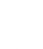 hulp en herplan!Heen en weerTaken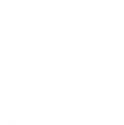 TakenTakenLessen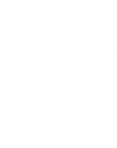 Wisk.: sprongtoets (L)W.O.: gelukzoekers toets  (L)LessenLessenExtra 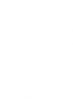 geplandExtra geplandMeenemen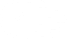 Afgeven dinsdag                                 Wat? dinsdag                                 Wat?Tijd?hulp en herplan!Heen en weerTakenTakenTakenLessenSpelling: dictee na thema 8 (L)LessenFrans: U35 voc.LessenExtra geplandExtra geplandMeenemenAfgeven woensdag                               Wat? woensdag                               Wat?Tijd?hulp en herplan!Heen en weerTakenTakenTakenLessenLessenLessenExtra geplandExtra geplandMeenemenAfgeven donderdag                              Wat? donderdag                              Wat?Tijd?hulp en herplan!Heen en weerTakenTaal: meer- of weeroefn. p.26 - 32TakenTakenLessenFrans: gramm.U35 LessenLessenExtra geplandExtra geplandMeenemenAfgeven vrijdag                                  Wat? vrijdag                                  Wat?Tijd?hulp en herplan!Heen en weerTakenTakenTakenLessenLessenLessenExtra geplandVolgende week wieltjesweekExtra geplandMeenemenAfgeven weekend                                Wat? weekend                                Wat?Tijd?hulp en herplan!Heen en weerExtra geplandExtra geplandExtra geplandDit neem ik van deze week mee: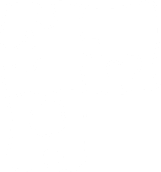 Mijn werkhouding: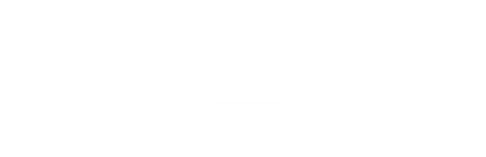 Mijn zegje: